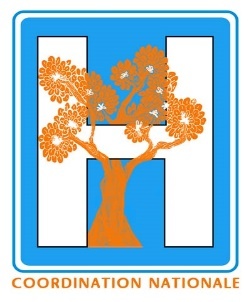 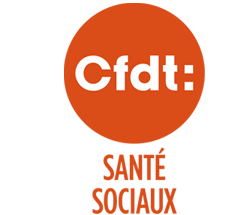 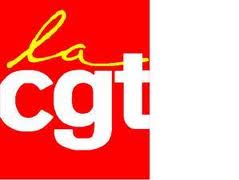 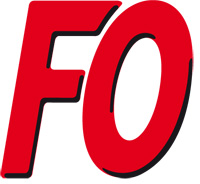 Comité pour l’amélioration du service public hospitalier à ChâteaudunSAMEDI 16 DECEMBRE 2017 MARCHE CITOYENNE 	ET REVENDICATIVE POUR LE MAINTIEN DE LA MATERNITE ET L’AMELIORATION DE L’OFFRE DE SOINS AU CENTRE HOSPITALIER DE CHATEAUDUNFAISONS RECULER LA DESERTIFICATION MEDICALEDEPART : 10H30 PLACE DU 18 OCTOBREARRIVEE : 11H30 DEVANT L’HOPITALVOUS POUVEZ REJOINDRE LA MANIFESTATION TOUT AU LONG DU PARCOURS ET AUSSI NOUS ATTENDRE AU PARKING DE L’ANCIEN INTERMARCHE DE VILSAIN POUR UN RASSEMBLEMENT DEVANT L’HOPITAL     TOUS AVEC LA MAT 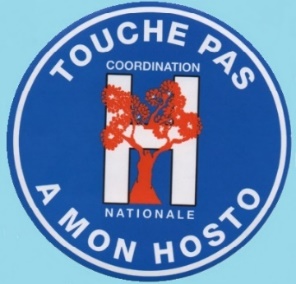 